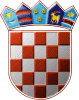               REPUBLIKA HRVATSKAKRAPINSKO – ZAGORSKA ŽUPANIJA                    GRAD ZLATAR                GRADONAČELNIKKLASA: 351-01/21-01/03URBROJ:2211/01-02-21-2Zlatar, 22.02.2021.Temeljem članka 36. stavka 9. Zakona o održivom gospodarenju otpadom (“Narodne novine”, broj 94/13, 73/17, 14/19, 98/19) i članka 27. Statuta Grada Zlatara (“Službeni glasnik Krapinsko-zagorske županije” broj 36A/13, 9/18 i 9/20), gradonačelnica Grada Zlatara podnosi IZVJEŠĆE o lokacijama i količinama odbačenog otpada te troškovima uklanjanja odbačenog otpada na području Grada Zlatara u 2020. godiniUVODSukladno odredbama članka 36. stavka 9. Zakona o održivom gospodarenju otpadom (“Narodne novine”, broj 94/13, 73/17, 14/19, 98/19), izvršno tijelo jedinice lokalne samouprave dužno je predstavničkom tijelu te jedinice najkasnije do 31. ožujka tekuće godine podnijeti Izvješće o lokacijama i količinama odbačenog otpada, troškovima uklanjanja odbačenog otpada i provedbi mjera za sprječavanje nepropisno odbacivanje otpada, te mjerama za uklanjanje odbačenog otpada u okoliš za prethodnu kalendarsku godinu.LOKACIJE I KOLIČINE ODBAČENOG OTPADANa području  Grada Zlatara tijekom 2020. godine utvrđene su sljedeće lokacije nepropisno odbačenog otpada na javnim površinama:Tablica 1. Lokacije nepropisno odbačenog otpadaMJERE ZA SPRJEČAVANJE NEPROPISNOG ODBACIVANJA OTPADAUspostava sustava za zaprimanje obavijesti o nepropisno odbačenom otpaduGrad Zlatar ima uspostavljen sustav zaprimanja obavijesti o nepropisno odbačenom otpadu putem obrasca objavljenog na mrežnoj stranici Grada Zlatara. Osim prijave zaprimanjem obavijesti o nepropisno odbačenom otpadu putem mrežne stranice Grada Zlatara, građani mogu obrazac dostaviti osobno ili poštom na adresu: Grad Zlatar, Park hrvatske mladeži 2, 49250 Zlatar.Uspostava sustava lokacija odbačenog otpadaGrad Zlatar ima uspostavljen sustav evidentiranja lokacija odbačenog otpada koji sadržava podatke o: lokacijama i količinama odbačenog otpada, počiniteljima, datumu uklanjanja, načinu uklanjanja, troškovima uklanjanja, ponovljenom odbacivanju otpada i poduzetim mjerama za sprječavanje odbacivanja otpada. Provedba redovitog godišnjeg nadzora radi utvrđivanja postojanja odbačenog otpadaRedovni godišnji nadzor područja Grada Zlatara radi utvrđivanja postojanja odbačenog otpada, a posebno lokacija na kojima je u prethodne dvije godine evidentirano postojanje odbačenog otpada vrši komunalni redar Grada Zlatara. Edukacija stanovništva za odgovorno gospodarenje otpadomIzobrazno-informativne aktivnosti u gospodarenju otpadom na području Grada Zlatara provode se i putem mrežnih stranica tvrtke Komunalac Konjščina d.o.o. Druge mjereOd mjera za sprečavanje nepropisnog odbacivanja otpada na području Grada Zlatara provode se također sljedeće:učestalu kontrolu lokacija putem komunalnog redarstva, postavljanje znakova upozorenja o zabrani odbacivanja otpada.ZAKLJUČAK	Zakonom o održivom gospodarenju otpadom („Narodne novine“, broj 94/13, 73/17 i 14/19, 98/19), zabranjeno je odbacivanje otpada u okoliš te utvrđena načela gospodarenja otpadom od kojih načelo „onečišćivač plaća“ definira financijsku odgovornost posjednika i proizvođača otpada za nezakonito postupanje s otpadom. Nadalje, jedinica lokalne samouprave je dužna osigurati sprječavanje odbacivanja otpada na način suprotan Zakonu te uklanjanje tako odbačenog otpada. Mjere za sprječavanje nepropisnog odbacivanja otpada uključuju uspostavu sustava za zaprimanje obavijesti o nepropisno odbačenom otpadu, evidentiranje lokacije odbačenog otpada te provedbu redovitog godišnjeg nadzora područja Grada Zlatara radi utvrđivanja postojanja odbačenog otpada.Mjere za sprječavanje nepropisnog odbacivanja otpada i mjera za uklanjanje nepropisno odbačenog otpada provode se u skladu s financijskim mogućnostima Grada Zlatara i mogućnostima dobivanja sredstava iz drugih izvora. Cijelo područje Grada Zlatara obuhvaćeno je redovitim odvozom otpada s kućnog praga i osigurana je provedba preuzimanja krupnog (glomaznog) otpada na kućnom pragu i u reciklažnom dvorištu cijele godine,  te sukladno tome nema opravdanja za odbacivanje bilo kakvog otpada u okoliš.                                                                                                                                                                GRADONAČELNICA                                                                         Jasenka Auguštan-Pentek, bacc.oec.NAZIV DIVLJEG ODLAGALIŠTAPOPIS KČBR.PROCJENA KOLIČINA OTPADA (m3)NAJZASTUPLJENIJA VRSTA ODBAČENOG OTPADADIVLJE ODLAGALIŠTE UKLONJENODA/NEAKTIVNOSTI PROVEDENE TIJEKOM 2020. GODINEBIZJAČEkčbr. 1017/18, k.o. Zlatar36miješani komunalni otpadDASANIRANO27.855,00 kn sa PDV-omBUĐOVINA3miješani komunalni otpadDASANIRANO2.102,50 kn sa PDV-omPETRUŠEVECkčbr. 2328/1,k.o. Belec1miješani komunalni otpadDASANIRANO867,50 kn sa PDV-omDONJA SELNICAkčbr. 1804,k.o. Belec2miješani komunalni otpadDASANIRANO1.485,00 kn sa PDV-omERVENIKkčbr. 2689/6k.o. Zlatar0,5miješani komunalni otpadDASANIRANOCETINkčbr. 1290/1k.o. Mače1,5miješani komunalni otpadDASANIRANOREPNOkčbr. 2661/30k.o. Oštrc5miješani komunalni otpadNE